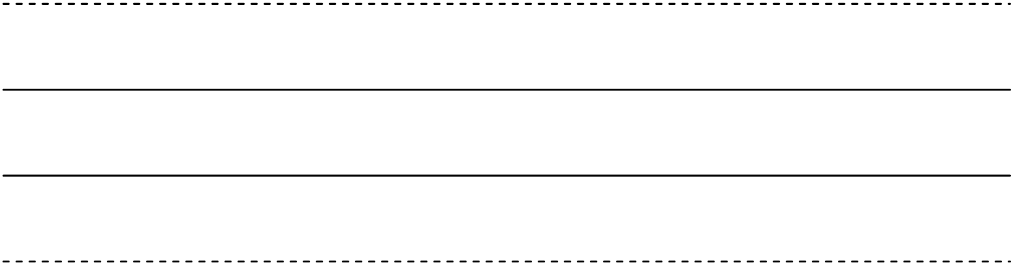 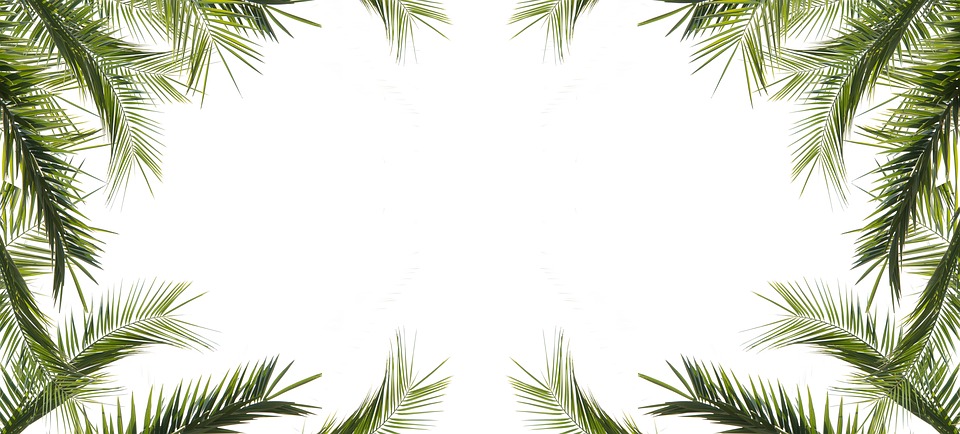 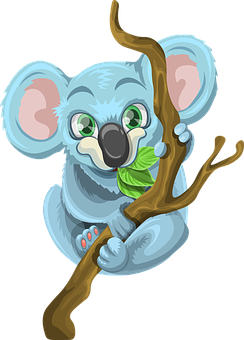 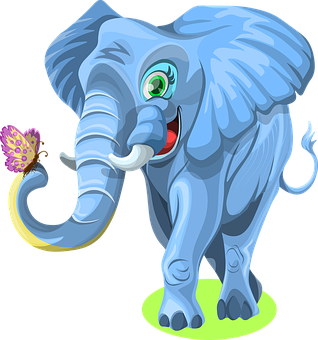 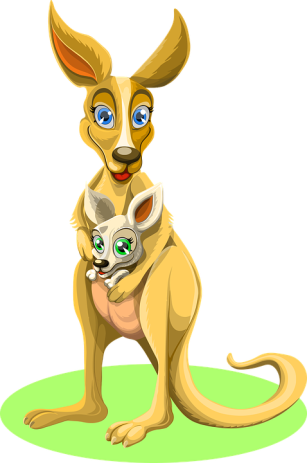 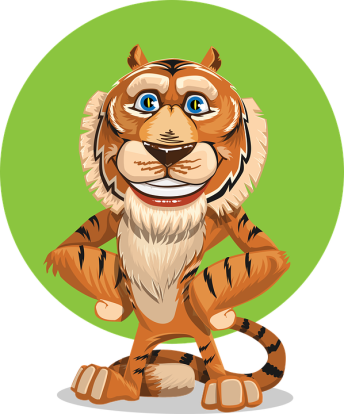 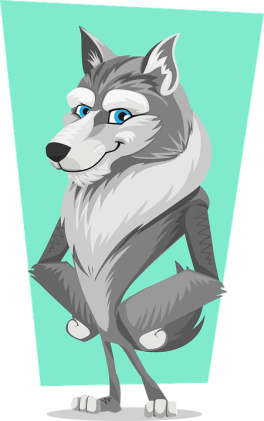 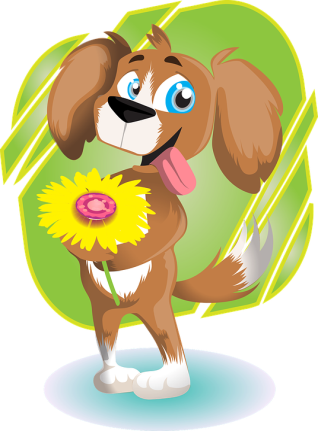 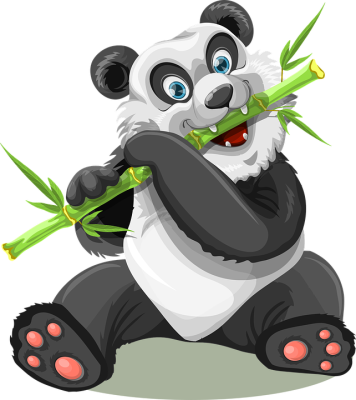 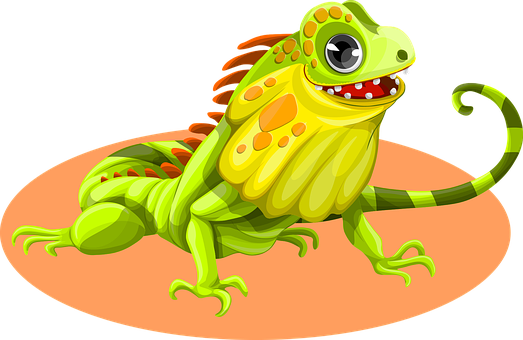 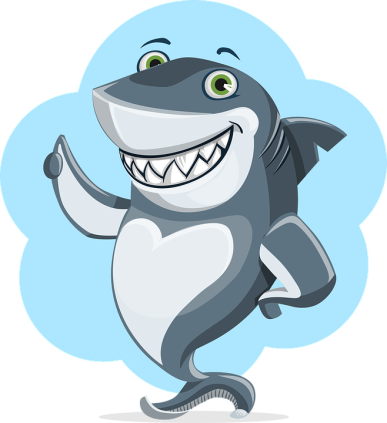 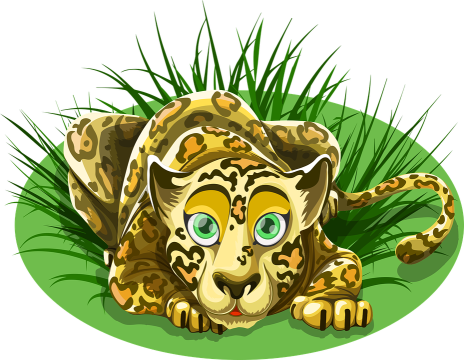 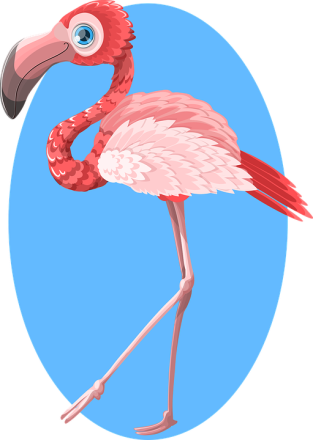 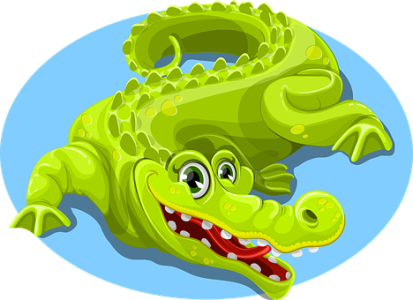 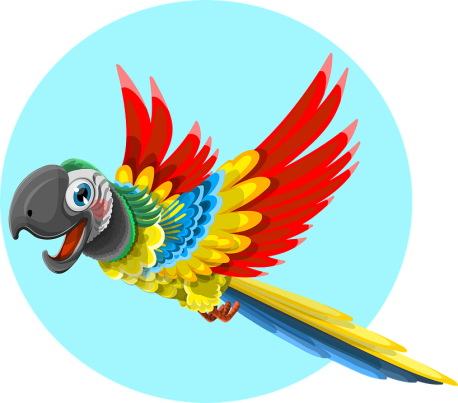 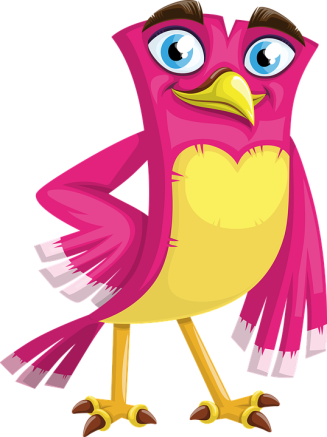 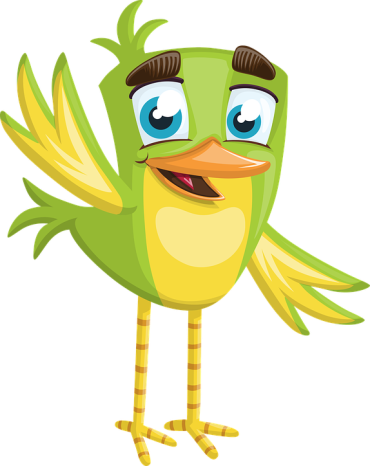 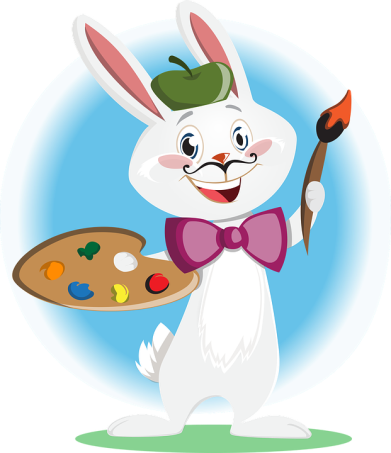 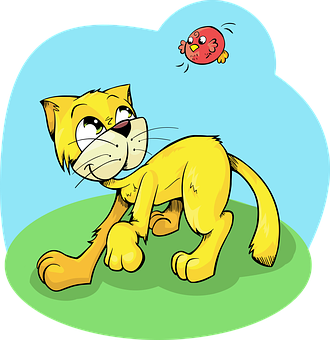 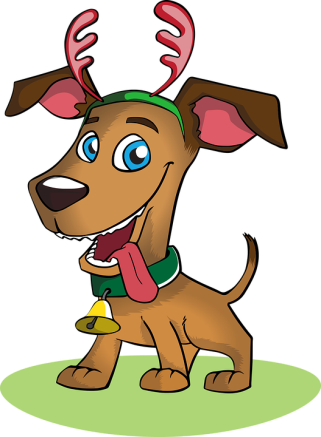 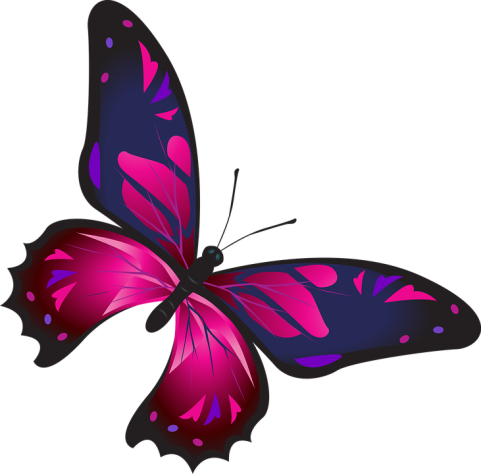 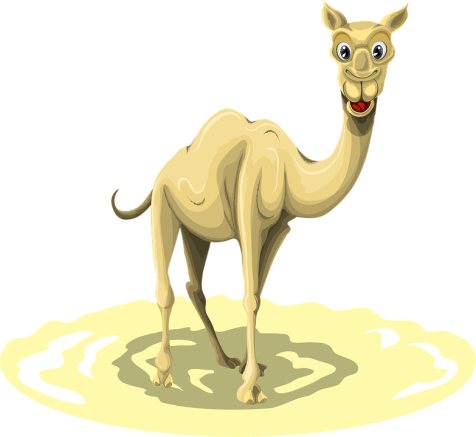 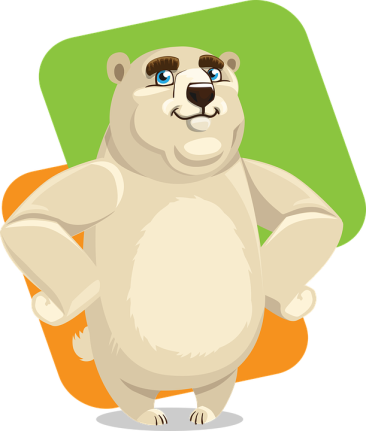 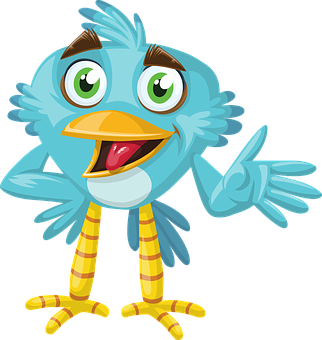 Catherine Bibeau - Suggestions d'utilisation des images d'animaux et des étiquettes des prénoms- Chasse aux lettres dans les prénoms des amis - Faire les sons des animaux - Reproduire le déplacement des animaux - Jeu de mémoire (imprimer en double) - Identifier les différences et les ressemblances entre deux animaux- Classer les animaux: à poils, à plumes, à écailles- Conscience phonologique: segmentation syllabique, rimes, sons initiaux et finaux, etc.- Causerie: Quel animal aimerais-tu être et pourquoi?- Vocabulaire: Faire deviner à ses camarades l'animal pigé- Inventer collectivement des phrases mettant en vedette un animal (en en pigeant un ou deux à la fois)- Faire une recherche sur un (ou plusieurs) de ces animauxCréditsCréation: Catherine Bibeau, enseignante à la CSDC. 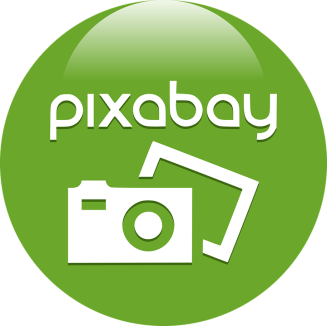 https://pixabay.com/fr/https://pixabay.com/fr/users/graphicmama-team-2641041/ Police d'écriture: Berlin Sans FB